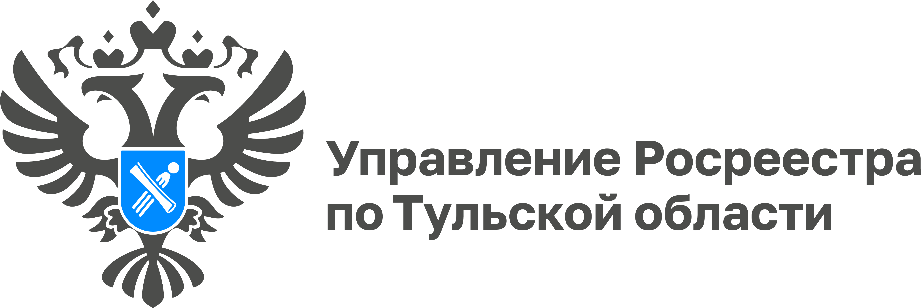 Состоялось заседание межведомственной рабочей группы по созданию федеральной государственной информационной системы «Единая цифровая платформа «Национальная система пространственных данных» Состоялось третье заседание межведомственной рабочей группы под председательством руководителя Росреестра Олега Скуфинского на тему координации мероприятий, направленных на создание федеральной государственной информационной системы «Единая цифровая платформа «Национальная система пространственных данных» (ФГИС ЕЦП НСПД).В заседании приняли участие представители оперативного штаба по реализации государственной программы Российской Федерации «Национальная система пространственных данных» на территории Тульской области, министр имущественных и земельных отношений Тульской области Михаил Пантелеев, руководитель Управления Росреестра по Тульской области Ольга Морозова, директор филиала ППК «Роскадастр» по Тульской области Светлана Васюнина.В рамках мероприятия рассмотрены вопросы реализации проекта и ход работ в рамках создания ФГИС ЕЦП НСПД.Напомним, что Росреестр в 2024 году готовит к вводу в промышленную эксплуатацию ФГИС ЕЦП НСПД, создаваемую в рамках госпрограммы «Национальная система пространственных данных». Этот флагманский проект объединит открытые пространственные данные информационных систем федеральных и региональных органов власти, муниципалитетов.Он будет состоять из сервиса «Земля просто», который в цифровом виде дает возможность, не выходя из дома или офиса, получать информацию о земле, формировать земельный участок и весь цикл действий с ним. Также есть сервисы «Земля для стройки», «Земля для туризма», «Градостроительная проработка онлайн» и сервисы, связанные с комплексным развитием территорий, сервис «Мои объекты недвижимости». Все они абсолютно ориентированы на решение конкретных жизненных ситуаций людей.